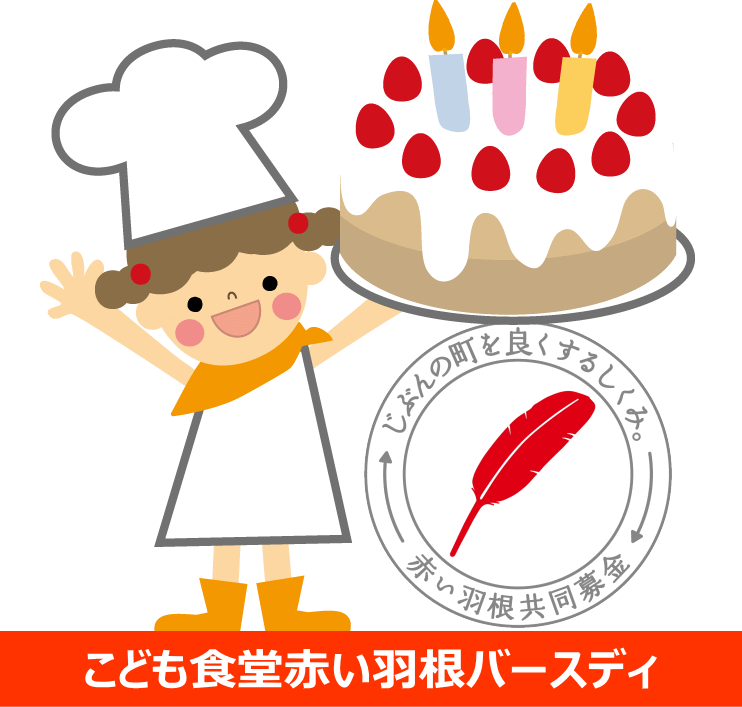 こども食堂赤い羽根夏休み支援（野菜）　応募用紙ＦＡＸ：０５４－２５１－３５１６　オールしずおかベストコミュニティ　担当者 行※部分は必須項目です。未記入の場合は受付できません※応募多数の場合は、すべての計画に助成できないことがあります。※実施報告は、誕生会の開催後(10日以内)に必ず提出願います。※記入された情報は、オールしずおかベストコミュニティと赤い羽根共同募金会で共有します。フリガナフリガナフリガナフリガナフリガナ※団体名※代表者氏名※代表者氏名※代表者氏名※代表者氏名フリガナこども食堂活動開始年月こども食堂活動開始年月こども食堂活動開始年月こども食堂活動開始年月※名　称こども食堂活動開始年月こども食堂活動開始年月こども食堂活動開始年月こども食堂活動開始年月連絡先(必ず連絡が取れる番号を記入)※住 所※住 所※住 所〒　　   　-〒　　   　-〒　　   　-〒　　   　-〒　　   　-〒　　   　-〒　　   　-〒　　   　-〒　　   　-〒　　   　-〒　　   　-〒　　   　-〒　　   　-〒　　   　-〒　　   　-連絡先(必ず連絡が取れる番号を記入)※住 所※住 所※住 所連絡先(必ず連絡が取れる番号を記入)※TEL※TEL※TEL※担当者名※担当者名※担当者名※担当者名連絡先(必ず連絡が取れる番号を記入)※携帯電話※携帯電話※携帯電話FAXFAXFAXFAX連絡先(必ず連絡が取れる番号を記入)mailmailmail※こども食堂会場住所(当日お届けする場合の住所)〒　　  -　　  -　　  -　　  -　　  -　　  -　　  -　　  -　　  -　　  -　　  -　　  -　　  -　　  -　　  -　　  -　　  -※こども食堂会場住所(当日お届けする場合の住所)※こども食堂会場住所(当日お届けする場合の住所)(ビル名等)(ビル名等)(ビル名等)※こども食堂会場住所(当日お届けする場合の住所)お届け当日に連絡の取れる電話番号お届け当日に連絡の取れる電話番号お届け当日に連絡の取れる電話番号お届け当日に連絡の取れる電話番号お届け当日に連絡の取れる電話番号お届け当日に連絡の取れる電話番号お届け当日に連絡の取れる電話番号　　　　   　　―　　　　　　―　　　　   　　―　　　　　　―　　　　   　　―　　　　　　―　　　　   　　―　　　　　　―　　　　   　　―　　　　　　―　　　　   　　―　　　　　　―　　　　   　　―　　　　　　―　　　　   　　―　　　　　　―　　　　   　　―　　　　　　―　　　　   　　―　　　　　　―　　　　   　　―　　　　　　―参加費・無料・無料・無料・有料　➔　金額・有料　➔　金額・有料　➔　金額・有料　➔　金額こどもこどもこども　円　円　円おとなおとなおとな円開催頻度・月・月　回　回開催日　例：第○△曜日など開催日　例：第○△曜日など開催日　例：第○△曜日など開催日　例：第○△曜日など開催日　例：第○△曜日など開催頻度・週・週　回　回開催時間開催時間開催時間開催時間開催時間　　　：　　　　～　　　　：　　　：　　　　～　　　　：　　　：　　　　～　　　　：　　　：　　　　～　　　　：　　　：　　　　～　　　　：　　　：　　　　～　　　　：　　　：　　　　～　　　　：　　　：　　　　～　　　　：1回あたりの平均参加人数(直近5回)児童利用者数(高校生まで)児童利用者数(高校生まで)児童利用者数(高校生まで)児童利用者数(高校生まで)児童利用者数(高校生まで)児童利用者数(高校生まで)大人利用者数大人利用者数大人利用者数大人利用者数大人利用者数利用者合計利用者合計利用者合計ボランティア数ボランティア数ボランティア数ボランティア数1回あたりの平均参加人数(直近5回)名名名名名名名名名名名名名名名名名名1回あたりの平均参加人数(直近5回)※利用者合計は、児童＋大人の利用者数を記入してください※利用者合計は、児童＋大人の利用者数を記入してください※利用者合計は、児童＋大人の利用者数を記入してください※利用者合計は、児童＋大人の利用者数を記入してください※利用者合計は、児童＋大人の利用者数を記入してください※利用者合計は、児童＋大人の利用者数を記入してください※利用者合計は、児童＋大人の利用者数を記入してください※利用者合計は、児童＋大人の利用者数を記入してください※利用者合計は、児童＋大人の利用者数を記入してください※利用者合計は、児童＋大人の利用者数を記入してください※利用者合計は、児童＋大人の利用者数を記入してください※利用者合計は、児童＋大人の利用者数を記入してください※利用者合計は、児童＋大人の利用者数を記入してください※利用者合計は、児童＋大人の利用者数を記入してください※利用者合計は、児童＋大人の利用者数を記入してください※利用者合計は、児童＋大人の利用者数を記入してください※利用者合計は、児童＋大人の利用者数を記入してください※利用者合計は、児童＋大人の利用者数を記入してくださいこども食堂開催日（野菜のお届け希望日）こども食堂開催日（野菜のお届け希望日）こども食堂開催日（野菜のお届け希望日）こども食堂開催日（野菜のお届け希望日）こども食堂開催日（野菜のお届け希望日）こども食堂開催日（野菜のお届け希望日）こども食堂開催日（野菜のお届け希望日）こども食堂開催日（野菜のお届け希望日）こども食堂開催日（野菜のお届け希望日）こども食堂開催日（野菜のお届け希望日）こども食堂開催日（野菜のお届け希望日）こども食堂開催日（野菜のお届け希望日）こども食堂開催日（野菜のお届け希望日）こども食堂開催日（野菜のお届け希望日）こども食堂開催日（野菜のお届け希望日）こども食堂開催日（野菜のお届け希望日）こども食堂開催日（野菜のお届け希望日）こども食堂開催日（野菜のお届け希望日）こども食堂開催日（野菜のお届け希望日）7月　　　　　日　　　　　日　　　　　日　　　　　日8月8月8月8月　　　　　日　　　　　日　　　　　日　　　　　日9月9月9月　日　日　日こども食堂活動状況こども食堂活動状況こども食堂活動状況こども食堂活動状況こども食堂活動状況こども食堂活動状況こども食堂活動状況こども食堂活動状況こども食堂活動状況こども食堂活動状況こども食堂活動状況こども食堂活動状況こども食堂活動状況こども食堂活動状況こども食堂活動状況こども食堂活動状況こども食堂活動状況こども食堂活動状況こども食堂活動状況寄付の受入(内容)ボランティア要望その他